Name ________________________________MONDAYPart I: Define equality and inequality.1) In your own words, tell me what it means when a number sentence shows equality _______________________________________________________________________________________________________________________________________2) In your own words, tell me what it means when a number sentence shows inequality ______________________________________________________________________________________________________________________________________3) Draw the symbol for equality -- _________4) Draw the symbol for inequality -- _________Part II: Circle all of the number sentences that show equality.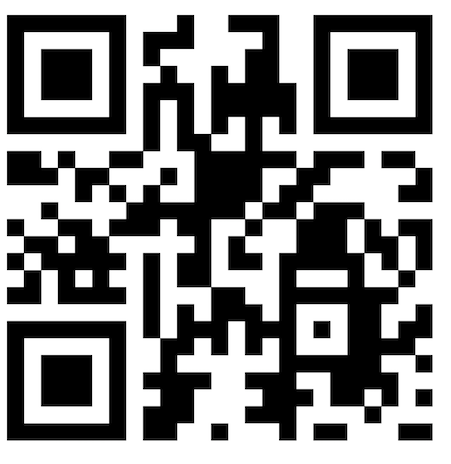 18 + 2 = 20		15 + 2 = 18		4 + 4 = 88 – 5 = 2		24 – 10 = 34		22 – 6 = 1614 + 3 = 17		19 – 7 = 13		31 – 7 = 28www.forrestmath.weebly.comEquality HWTUESDAYPart I: Which sign (>  <  =) makes the statements true?1) 15 +  15    _____  15 + 152) 10 _____ 10 – 73) 14 – 2 _____ 144) 1 + 0 _____ 15) 8 + 11 _____ 22 – 3Part II: What number makes the statements true?6) 21 +  _____ = 287) 9 – 3 = ______8) 40 = 20 + ______9) 16 + 2 = _____ + 1610) 23 - _____ = 23 – 8Part III: ReviewRound each of the following to the nearest ten.  71 _______                  48 ________                  26 ________                12 ________WEDNESDAY1. Which addition fact is equivalent to 12 + 5?A) 14 + 4			B) 13 + 5C) 11 + 5			D) 10 + 7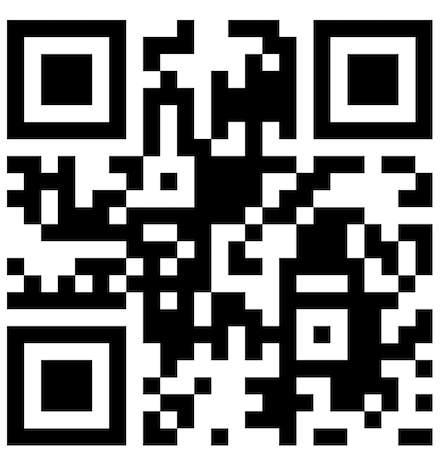 2) Which of the following is NOT true? A) 6 + 2 = 3 + 5		B) 5 + 5 = 8 + 3C) 9 – 5 = 6 – 2		D) 3 + 3 = 5 + 13) Write an addition fact that is equivalent to 10 + 1_________________________4) Write a subtraction fact that is equivalent to 18 – 6_________________________Part II: Circle all of the number sentences that show inequality.  Change the = to a ≠ when you come across an inequality. 18 + 2 = 20 – 2		15 + 2 = 4 + 424 – 10 = 14 + 0		7 + 3 = 5 + 6THURSDAYPart I: Answer the following questions.1) Which number sentence is TRUE?A) 4 + 8 = 11	C) 7 – 3 = 5 B) 4 + 8 = 12 	D) 7 – 4 = 12) Which number sentence is FALSE?F)  6 + 4 = 10	H)  8 + 2 = 9 G)  7 + 3 = 10 	 J)  8 + 2 = 103) Which of the following makes the statement FALSE?8  =  ____A) 7 + 1		C) 4 + 3B) 8 + 0 		D) 2 + 64) Which symbol goes in the blank to make the statement TRUE?4 + 8   ___   9 + 3F) = 				H) < G) > 				J)  ≠www.forrestmath.weebly.com 